Powtarzaj sylaby zapisane  na dróżce do niebieskiego domku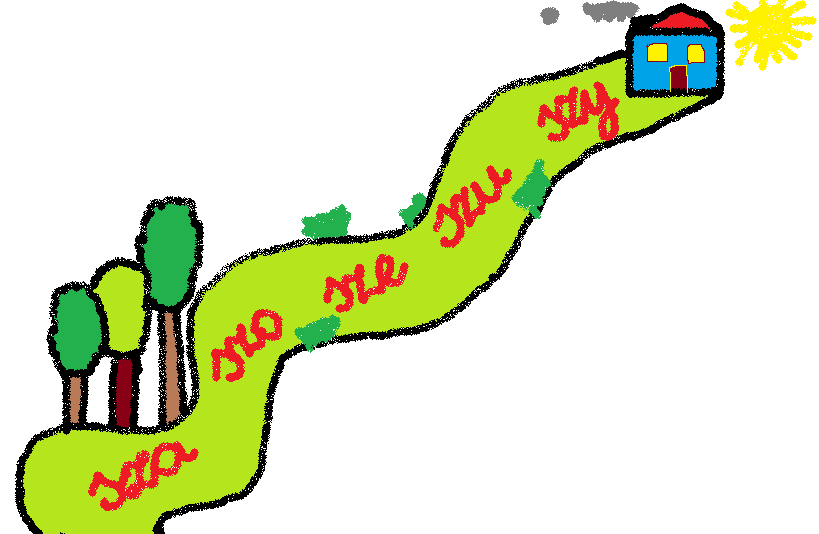 Obrazek narysowała logopeda Szkoły Podstawowej nr 19 we Włocławku